РЕШЕНИЕРассмотрев проект решения о внесении изменения в решение Городской Думы Петропавловск-Камчатского  городского округа от 24.04.2013 № 170-р «О комиссии по вопросам управления акционерными обществами», внесенный Главой Петропавловск-Камчатского городского округа Слыщенко К.Г., в соответствии        со статьей 28 Устава Петропавловск-Камчатского городского округа, Городская Дума Петропавловск-Камчатского городского округаРЕШИЛА:1. Внести в приложение 2 к решению Городской Думы Петропавловск-Камчатского городского округа от 24.04.2013 № 170-р «О комиссии по вопросам управления акционерными обществами» изменение, заменив слова «Манаева А.А. – председатель Комитета по управлению имуществом администрации Петропавловск-Камчатского городского округа» словами «Тараканова Т.В. – исполняющая обязанности председателя Комитета по управлению имуществом администрации Петропавловск-Камчатского городского округа».2. Настоящее решение вступает в силу со дня его принятия.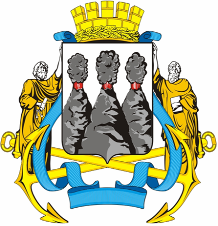 ГОРОДСКАЯ ДУМАПЕТРОПАВЛОВСК-КАМЧАТСКОГО ГОРОДСКОГО ОКРУГАот 26.08.2015 № 805-р35-я сессияг.Петропавловск-КамчатскийО внесении изменения в решение Городской Думы Петропавловск-Камчатского городского округа                        от 24.04.2013 № 170-р «О комиссии                    по вопросам управления акционерными обществами»Глава Петропавловск-Камчатского городского округа, исполняющий полномочия председателя Городской ДумыК.Г. Слыщенко                        